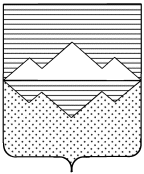 СОБРАНИЕ ДЕПУТУТОВСАТКИНСКОГО МУНИЦИПАЛЬНОГО РАЙОНАЧЕЛЯБИНСКОЙ ОБЛАСТИРЕШЕНИЕот 27 июня 2024 года № 457/91г. СаткаОб установлении памятных (мемориальных) досок, погибшим при исполнении военного долга в ходе специальной военной операции	В соответствии с Федеральным законом от 06.10.2003 № 131-ФЗ «Об общих принципах организации местного самоуправления в Российской Федерации», решением Собрания депутатов Саткинского муниципального района от 30 августа 2023 года №375/75 «О принятии Положения о порядке установки памятных (мемориальных) досок на территории Саткинского муниципального района в новой редакции», в целях увековечивания памяти погибших при исполнении военного долга в ходе специальной военной операции и учитывая  ходатайство Главы Саткинского муниципального района, СОБРАНИЕ ДЕПУТАТОВ САТКИНСКОГО МУНИЦИПАЛЬНОГО РАЙОНА РЕШАЕТ:1. Установить  памятные (мемориальные) доски гражданам, погибшим при исполнении военного долга в ходе специальной военной операции и награжденным Орденом Мужества, согласно приложению № 1 к настоящему решению. 2. Утвердить  макет (текст) памятных (мемориальных) досок, согласно приложению №2 к настоящему решению. 3. Главе Саткинского муниципального района организовать изготовление и установление памятных (мемориальных) досок. 4. Контроль за исполнением решения возложить на Председателя Собрания депутатов Саткинского муниципального района – Бурматова Н.П.Председатель Собрания депутатовСаткинского муниципального района 						Н.П. БурматовПриложение №1 к решению Собрания депутатов Саткинского муниципального районаот 27.06.2024г. № 457/91СПИСОКпо установлению памятных (мемориальных) досок гражданам, погибшим при исполнении военного долга в ходе специальной военной операции и награжденным Орденом МужестваПриложение № 2 к решению Собрания депутатов Саткинского муниципального районаот 27.06.2024г. № 457/91Макет (текст) памятных (мемориальных) досок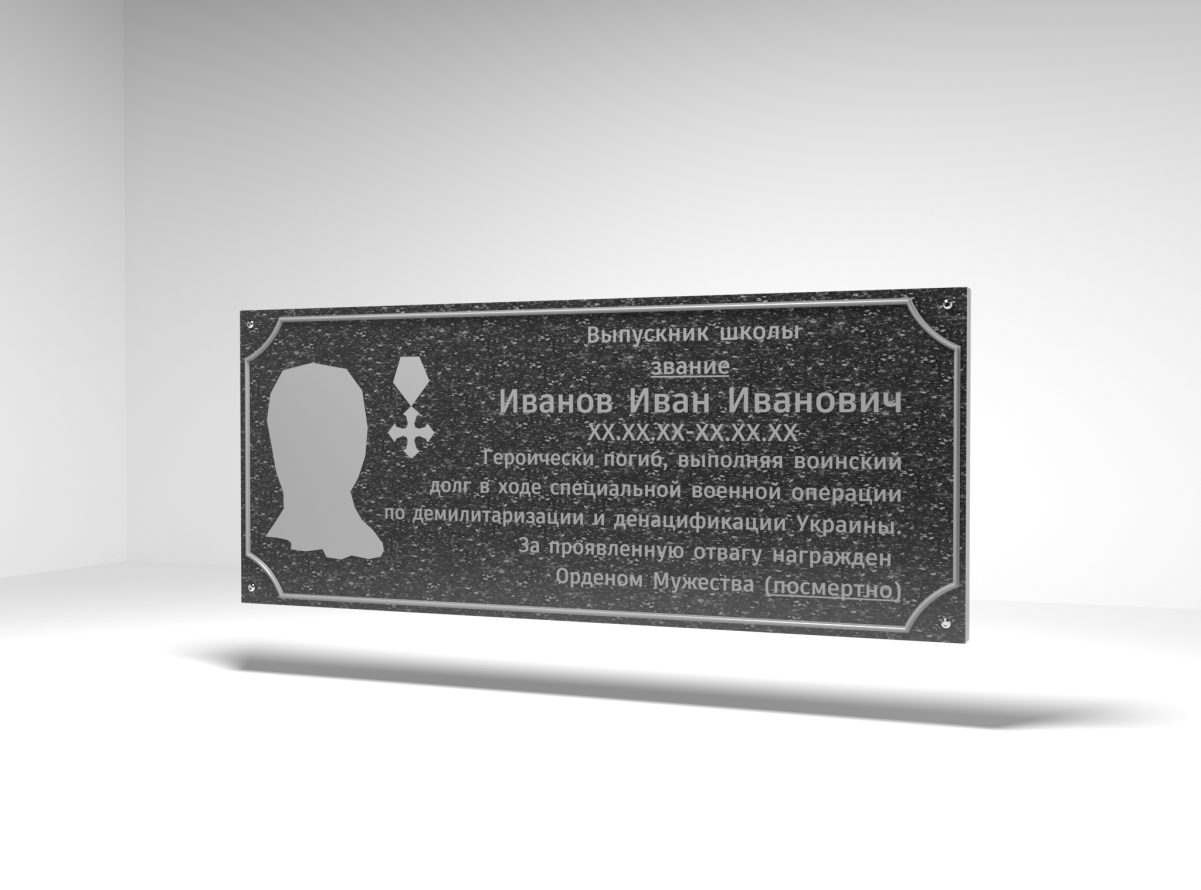 № п/пФИО погибшегоДата рождения, дата гибелиСведения о награжденииМесто размещения доски1АнфиногеновЕвгений Викторович03.07.1991 – 08.01.2024Орден Мужествана фасаде МАОУ «СОШ №66 р.п. Бердяуш»2АхметшинЮнир Юрьевич23.09.1969 – 05.02.2024Орден Мужествана фасаде МАОУ «СОШ №9»3БузаевВалерий Евгеньевич19.09.1976 – 07.03.2024Орден Мужествана фасаде МОУ «СОШ № 14»4ГладкихДенис Геннадьевич31.07.1978 – 29.12.2023Орден Мужествана фасаде МАОУ «СОШ №12» 5КрохинДмитрий Николаевич20.12.1992 – 27.01.2024Орден Мужествана фасаде МАОУ «СОШ р.п. Межевой» 6ЛаневскийЭдуард Леонидович11.12.1975 – 11.01.2024Орден Мужествана фасаде МАОУ «СОШ №5» 7МальцевАнтон Александрович19.02.1992 – 21.01.2024Орден Мужествана фасаде ГБПОУ «СГ-КК им.А.К.Савина» 8ХолодеевСергей Александрович06.12.1983 – 09.02.2024Орден Мужествана фасаде МКОУ «ООШ №24 имени Г.И.Папышева» 9Цветов Александр Сергеевич06.04.1986 – 31.12.2023Орден Мужествана фасаде МАОУ «СОШ №9» 